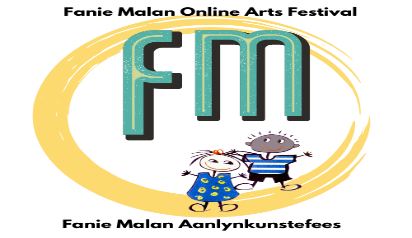 Naam van skool / Name of school : _________________________________________________________Inligting van kontak person / Information of contact personNaam / Name : ___________________________   Selnommer / Cell number: ________________Epos / Email: ____________________________________________________________________Item nrGraad/ GradeNaam / NameVan / Surname